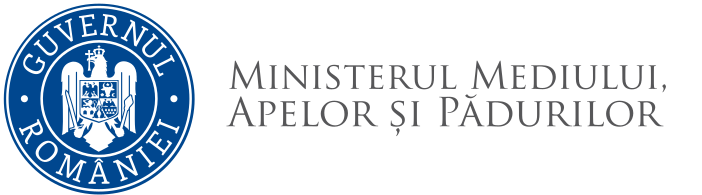 REZULTATULprobei suplimentare de testare a competențelor lingvistice de comunicare în limba engleză – nivel mediu la concursul de recrutare organizat pentru ocuparea funcției publice de execuție vacantă de consilier, clasa I, gradul profesional principal la Serviciul Strategii și Raportare în Domeniul Climei din cadrul Direcției Generale Evaluare Impact, Controlul Poluării și Schimbări Climatice              Având în vedere prevederile procedurii de organizare și desfășurare a probei suplimentare de testare a competențelor lingvistice de comunicare în limba engleză în cadrul concursurilor organizate de către minister, expertul nominalizat prin ordinul ministrului mediului, apelor și pădurilor  nr. 2201/2022 comunică următorul rezultat al probei suplimentare:Candidații nemultumiți de rezultatul probei suplimentare de testare a competențelor lingvistice de comunicare în limba engleză pot depune contestație la secretarul comisiei de soluționare a contestațiilor în termen de 24 de ore de la data afișării rezultatelor. Afișat astăzi, 19.09.2022 la ora 13:30 la sediul Ministerului Mediului, Apelor și Pădurilor din  Bld. Libertății nr.12.Secretar,Nr.crt.Nr. dosarFuncțiapentru care candideazăNivel pentru care s-au testat abilitățile și competențele specifice în cadrul probei suplimentareRezultatul probei suplimentare1.DGRUJRP/71917/22.08.2022Consilier, clasa I, grad profesional principalNivel mediuRESPINS2.DGRUJRP/72052/01.09.2022Consilier, clasa I, grad profesional principalNivel mediu- 